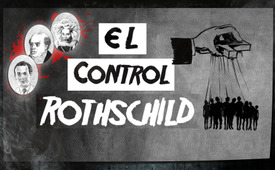 El control Rothschild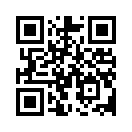 No es una mera teoría conspirativa que la Casa de Rothschild esté realmente en la cima de la pirámide del poder. Si investigas a fondo, descubrirás que son los cerebros detrás del Nuevo Orden Mundial y de una agenda global. Están detrás de la Unión Europea y el Euro y están detrás de la idea de la Unión Norteamericana y el Amero. Controlan todos los servicios secretos del mundo y su ejército privado es la OTAN.164 bancos, propiedad de los Rothschild y controlados por ellos:

Cada vez son más las personas que empiezan a darse cuenta de que el 99% de la población mundial está controlada por una élite del 1% restante, pero ¿quién controla a esa élite del 1%?
¿Es una mera teoría de la conspiración la que atribuye este trabajo a la familia Rothschild?
Porque se dice que la familia Rothschild lo controla literalmente todo, incluso el 1% de la élite 
Consideremos, pues, esta afirmación a la luz de la siguiente lista, que al menos debería ser irrefutable:
Sólo registra los bancos que son propiedad y están controlados por los Rothschild.
Por favor, abróchense los cinturónes - y ya empezamos ...
1.      Egipto: Banco Central de Egipto
2.      Albanien: Banco de Albania
3.      Algerien: Banco de Argelia
4.      Guinea Ecuatorial: Banco de los Estados de África Central
5.      Argentinien: Banco Central de Argentina
6.      Armenien: Banco Central de Armenia
7.      Aruba: Banco Central de Aruba
8.      Aserbaidschan: Banco Central de la República de Azerbaiyán
9.      Äthiopien: Banco Nacional de Etiopía
10.  Australien: Reserve Bank of Australia
11.  Bahamas: Banco Central de las Bahamas
12.  Bahrein: Banco Central de Bahrein
13.  Bangladesch: Banco de Bangladesh
14.  Barbados: Banco Central de Barbados
15.  Bélgica: Banco Nacional de Bélgica
16.  Belize: Banco Central de Belice
17.  Benín: Banco Central de los Estados de África Occidental (BCEAO)
18.  Bermudas: Autoridad Monetaria de Bermudas
19.  Bután: Real Autoridad Monetaria de Bután
20.  Bolivia: Banco Central de Bolivia
21.  Bosnia: Banco Central de Bosnia y Herzegovina
22.  Botswana: Banco de Botsuana
23.  Brasilien: Banco Central de Brasil
24.  Bulgaria: Banco Nacional de Bulgaria
25.  Burkina Faso: Banco Central de los Estados de África Occidental (BCEAO)
26.  Burundi: Banco de la República de Burundi
27.  Islas Caimán: Autoridad Monetaria de las Islas Caimán
28.  Chile: Banco Central de Chile
29.  China: Banco Popular de China
30.  Costa Rica: Banco Central de Costa Rica
31.  Dänemark: Banco Nacional de Dinamarca
32.  Deutschland: Deutsche Bundesbank
33.  Dominikanische Republik: Banco Central de la República Dominicana
34.  Ecuador: Banco Central del Ecuador
35.  El Salvador: Banco Central de Reserva de El Salvador
36.  Elfenbeinküste: Banco Central de los Estados de África Occidental (BCEAO)
37.  Estland: Banco de Estonia
38.  Europäische Union: Banco Central Europeo
39.  Fidschi: Banco de la Reserva de Fiyi
40.  Finlandia: Banco de Finlandia
41.  Frankreich: Bank of France
42.  Gabun: Banco de los Estados de África Central
43.  Gambia: Banco Central de Gambia
44.  Georgia: Banco Nacional de Georgia
45.  Ghana: Banco de Ghana
46.  Griechenland: Banco de Grecia
47.  Guatemala: Banco de Guatemala
48.  Guinea-Bissau: Banco Central de los Estados de África Occidental (BCEAO)
49.  Guyana: Banco de Guyana
50.  Haití: Banco Central de Haití
51.  Honduras: Banco Central de Honduras
52.  Hong Kong: Autoridad Monetaria de Hong Kong
53.  India: Banco de la Reserva de la India
54.  Indonesia: Banco de Indonesia
55.  Irak: Central Bank of Iraq
56.  Irán: Banco Central de la República Islámica de Irán
57.  Irlanda: Banco Central y Autoridad de Servicios Financieros de Irlanda
58.  Islandia: Banco Central de Islandia
59.  Israel: Banco de Israel
61.  Jamaika: Banco de Jamaica
62.  Japan: Banco de Japón
63.  Yemen: Banco Central de Yemen
64.  Jordanien: Banco Central de Jordania
65.  Kambodscha: Banco Nacional de Camboya
66.  Kamerun: Banco de los Estados de África Central
67.  Kanada: Bank of Canada - Banque du Canada
68.  Kasachstan: Banco Nacional de Kazajstán
69.  Katar: Banco Central de Qatar
70.  Kenia: Banco Central de Kenia
71.  Kirguistán: Banco Nacional de la República Kirguisa
72.  Kolumbien: Banco de la República
73.  Komoren: Banco Central de las Comoras
74.  Kongo: Banco de los Estados de África Central
75.  Corea: Banco de Corea
76.  Croacia: Banco Nacional de Croacia
77.  Kuba: Banco Central de Cuba
78.  Kuwait: Banco Central de Kuwait
79.  Lesotho: Banco Central de Lesotho
80.  Letonia: Banco de Letonia
81.  Libanon: Banco Central del Líbano
82.  Libyen: Banco Central de Libia (Ihre neueste Eroberung)
83.  Lituania: Banco de Lituania
84.  Luxemburg: Banco Central de Luxemburgo
85.  Macao: Autoridad Monetaria de Macao
86.  Madagaskar: Banco Central de Madagascar
87.  Malawi: Reserve Bank of Malawi
88.  Malasia: Banco Central de Malasia
89.  Mali: Banco Central de los Estados de África Occidental (BCEAO)
90.  Malta: Banco Central de Malta
91.  Marokko: Banco de Marruecos
92.  Mauricio: Banco de Mauricio
93.  Macedonia: Banco Nacional de la República de Macedonia
94.  Mexiko: Banco de México
95.  Moldawien: Banco Nacional de Moldavia
96.  Mongolei: Banco de Mongolia
97.  Montenegro: Banco Central de Montenegro
98.  Mosambik: Banco de Mozambique
99.  Namibia: Banco de Namibia
100.   Nepal: Banco Central de Nepal
101.   Neuseeland: Banco de la Reserva de Nueva Zelanda
102.   Niederlande: Banco de los Países Bajos
103.   Niederländische Antillen: Banco de las Antillas Neerlandesas
104.   Níger: Banco Central de los Estados de África Occidental (BCEAO)
105.   Nigeria: Banco Central de Nigeria
106.   Nikaragua: Banco Central de Nicaragua
107.   Norwegen: Banco Central de Noruega
108.   Omán: Banco Central de Omán
109.   Österreich: Oesterreichische Nationalbank
110.   Östliche Karibik: Banco Central del Caribe Oriental
111.   Pakistan: Banco Estatal de Pakistán
112.   Papúa-Neuguinea: Banco de Papúa Nueva Guinea
113.   Paraguay: Banco Central del Paraguay
114.   Perú: Banco Central de Reserva del Perú
115.   Filipinas: Bangko Sentral ng Pilipinas
116.   Polen: Banco Nacional de Polonia
117.   Portugal: Banco de Portugal
118.   Ruanda: Banco Nacional de Ruanda
119.   Rumänien: Banco Nacional de Rumanía
120.   Salomonen: Banco Central de las Islas Salomón
121.   Sambia: Banco de Zambia
122.   Samoa: Banco Central de Samoa
123.   San Marino: Banco Central de la República de San Marino
124.   Saudi-Arabien: Agencia Monetaria de Arabia Saudí
125.   Schweden: Sveriges Riksbank
126.   Schweiz: Schweizer National Bank
127.   Senegal: Banco Central de los Estados de África Occidental (BCEAO)
128.   Serbia: Banco Nacional de Serbia
129.   Seychelles: Banco Central de Seychelles
130.   Sierra Leona: Banco de Sierra Leona
131.   Simbabwe: Banco de la Reserva de Zimbabue
132.   Singapur: Autoridad Monetaria de Singapur
133.   Slowakei: Banco Nacional de Eslovaquia
134.   Slowenien: Banco de Eslovenia
135.   Spanien: Banco de España
136.   Sri Lanka: Banco Central de Sri Lanka
137.   Südafrika: Banco de la Reserva de Sudáfrica
138.   Sudan: Banco de Sudán
139.   Surinam: Banco Central de Surinam
140.   Suazilandia: Banco Central de Suazilandia
141.   Tayikistán: Banco Nacional de Tayikistán
142.   Tansania: Banco de Tanzania
143.   Tailandia: Banco de Tailandia
144.   Togo: Banco Central de los Estados de África Occidental (BCEAO)
145.   Tonga: Banco Nacional de Reserva de Tonga
146.   Trinidad y Tobago: Banco Central de Trinidad y Tobago
147.   Tschad: Banco de los Estados de África Central
148.   Tschechische Republik: Banco Nacional Checo
149.   Tunesien: Banco Central de Túnez
150.   Türkei: Banco Central de la República de Turquía
151.   Uganda: Banco de Uganda
152.   Ucrania: Banco Nacional de Ucrania
153.   Ungarn: Banco Magyar Nemzeti
154.   Uruguay: Banco Central del Uruguay
155.   Vanuatu: Banco de la Reserva de Vanuatu
156 Venezuela: Banco Central de Venezuela
157 Emiratos Árabes Unidos: Banco Central de Emiratos Árabes Unidos
158 Estados Unidos: Reserva Federal, Banco de la Reserva Federal de Nueva York
159. Reino Unido: Banco de Inglaterra
160. Vietnam: Banco Estatal de Vietnam
161 Bielorrusia: Banco Nacional de la República de Bielorrusia
162 República Centroafricana: Banco de los Estados de África Central
163 Chipre: Banco Central de Chipre
164 Rusia: El banco central ruso fue controlado por Rothschild durante 99 años después de la revolución de 1917 en virtud del derecho mercantil. 
Este contrato expiró en 2016, pero Rothschild sigue controlando efectivamente el banco central ruso. A la luz de estos hechos, al menos es posible entender la afirmación de que la dinastía Rothschild es sin duda la familia más poderosa del mundo entre bastidores.
Se calcula que su patrimonio asciende a 500 billones de dólares. Nadie puede comprender racionalmente esta cifra, porque 1 billón es 1 millón x 1 millón. 500 billones de dólares serían entonces 500 millones x 1 millón de $ ... un 5 con 14 ceros ...
Por supuesto, es imposible justificar esta suma estimada. Activos de este tamaño son como las profundidades primordiales del océano.Suben y bajan a cada momento en cantidades increíbles.
El control Rothschild (parte 2)
El Banco de la Reserva Federal y el Servicio de Impuestos Internos (IRS)
El hecho de que el Banco de la Reserva Federal de EE.UU. (FED) sea una empresa privada es prácticamente desconocido para el gran público. Del mismo modo, el público en general desconoce que la FED se encuentra en su propia propiedad y está protegida de las leyes estadounidenses.
Esta empresa privada imprime el dinero para el gobierno estadounidense, que le paga intereses por este "favor". La FED está controlada a su vez por las dinastías Rothschild, Rockefeller y Morgan. Por lo tanto, todos los EE.UU. están en deuda con la FED.
Además, la mayoría de las personas que viven en los EE.UU. no tienen ni idea de que el Servicio de Impuestos Internos (IRS) es una agencia extranjera. Para ser más precisos, el IRS es una corporación privada extranjera del Fondo Monetario Internacional (FMI) y es el "ejército privado" del Banco de la Reserva Federal (FED). Su principal objetivo es asegurarse de que los estadounidenses paguen sus impuestos y sean todos unos buenos esclavitos.
En 1835, el presidente estadounidense Andrew Jackson declaró su desprecio por los banqueros internacionales: “Sois un pozo de serpientes y ladrones. He decidido exterminaros, por Dios Todopoderoso, os exterminaré. Si la gente comprendiera la abominable injusticia de nuestro sistema monetario y bancario, tendríamos una revolución antes de mañana por la mañana.”
A esto siguió un intento (fallido) de asesinato del presidente Jackson. Jackson le había dicho a su vicepresidente, Martin van Buuren: "El banco, Sr. van Buuren, está intentando matarme".
Este fue el comienzo de una serie de intrigas que perseguirían a la Casa Blanca durante décadas. Tanto el presidente Lincoln como John F. Kennedy fueron asesinados por intentar librar al país de los banqueros.
Los megabancos del mundo
Hay dos megabancos que ofrecen préstamos a todos los países del mundo: el Banco Mundial y el FMI. El primero es propiedad conjunta de las principales familias bancarias del mundo, con los Rothschild a la cabeza, mientras que el segundo es propiedad únicamente de los Rothschild.
Estos dos megabancos ofrecen préstamos a "países en desarrollo" y utilizan sus tipos de interés casi imposibles de pagar para comerse la riqueza real: tierras y metales valiosos.
¡Pero eso no es todo!
Una parte importante de su plan consiste también en explotar los recursos naturales de un país (como el petróleo o el gas) con la ayuda de las empresas que poseen en secreto, refinarlos y venderlos de nuevo al mismo país, obteniendo enormes beneficios.
Y así, los banqueros, que ofrecen préstamos casi imposibles de devolver, se aseguran de que la mayor parte del dinero se invierta en -lo has adivinado- infraestructuras.
Estas "negociaciones" las llevan a cabo los llamados "sicarios económicos", que tienen éxito pagando jugosas recompensas (es decir, sobornos) o amenazas de muerte a quienes consiguen vender sus tierras.
Para más información sobre el tema, recomendamos la lectura del libro: "Confesiones de un sicario económico".
El único banco que lo controla todo, el Banco de Pagos Internacionales (BPI) está -obviamente- controlado por los Rothschild y su apodo es la "Torre de Basilea".
El verdadero poder de los Rothschilds va mucho más allá del imperio bancario.
Si todavía no estás asombrado del poder de los Rothschild (aunque seguro que sí), ten en cuenta que también han estado detrás de todas las guerras desde Napoleón. Eso es así desde que descubrieron lo rentable que es financiar a los dos bandos de una guerra y lo llevan haciendo desde entonces.
1849 Gutle Schnapper, esposa de Mayer Amschel Rothschild: “Si mis hijos no quisieran guerras, no habría ninguna.”
Y así el mundo está en guerra porque es muy, muy rentable para los Rothschild y sus parasitarios aliados banqueros. Y mientras sigan usando su dinero, el mundo nunca estará en paz.
Es importante mencionar en este contexto que se trata de una sociedad secreta sectaria y no de una "conspiración judía", como mucha gente piensa y se deja llevar por la discriminación racial.
Aunque estos banqueros se llamaran a sí mismos judíos, no lo son, porque el verdadero judío tiene estrictamente prohibido comerciar con intereses según Levítico 25:37: “No le darás tu dinero a interés, ni le darás tu comida a sobreprecio.”
Es chocante para muchos descubrir que los Estados Unidos de América son una corporación dominada por extranjeros. Su nombre original era Compañía de Virginia y pertenecía a la Corona Británica. Sin embargo, la Corona Británica no debe confundirse con la Reina, que en gran medida sólo tiene poderes ceremoniales. La Corona británica transfirió la empresa al Vaticano, que devolvió los derechos de explotación a la Corona.
Los presidentes de EE.UU. son nombrados jefes ejecutivos y su trabajo consiste en hacer ganar dinero a la Corona británica y al Vaticano, que se llevan cada año su parte de los beneficios. La Corona británica gobierna en secreto el mundo desde un estado independiente y soberano de 677 acres conocido como la City de Londres. Esta otra corona está formada por un comité de doce bancos dirigidos por el Banco de Inglaterra.
¿Adivina quién controla el Banco de Inglaterra?
Así es, ¡los Rothschild!
En 1815, Nathan Mayer Rothschild hizo la siguiente declaración: “No me importa qué títere sea colocado en el trono de Inglaterra, el reino donde nunca se pone el sol. El hombre que controla la masa monetaria británica controla el imperio británico, y yo controlo la masa monetaria británica".
Por lo tanto, no es una mera teoría de la conspiración que la Casa de Rothschild esté realmente en la cima de la pirámide del poder.
Si se investiga a fondo, se descubre que son los cerebros del Nuevo Orden Mundial y del dominio total de una agenda global.
Están detrás de la Unión Europea y el Euro, y están detrás de la idea de la Unión Norteamericana y el Amero.
Controlan todos los servicios secretos del mundo y su ejército privado es la OTAN.de is.Fuentes:Traducido del inglés: 
https://anonhq.com/complete-list-rothschild-owned-controlled-banks/

http://derwaechter.net/komplette-liste-von-banken-im-besitz-und-unter-kontrolle-der-rothschilds

www.youtube.com/watch?v=ZCIugSJceF8

https://wissenschaft3000.wordpress.com/tag/rothschilds-aus-russland-verbannt/

http://schaebel.de/allgemein/krieg/nato-gegen-russland-der-wahre-hintergrund-fuer-den-konflikt/003694/Esto también podría interesarle:#Rothschild_es - www.kla.tv/Rothschild_es

#FED_es - www.kla.tv/FED_es

#Casa_Blanca - www.kla.tv/Casa_Blanca

#OTAN_es - www.kla.tv/OTAN_esKla.TV – Las otras noticias ... libre – independiente – no censurada ...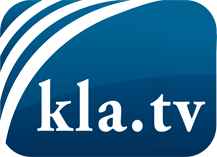 lo que los medios de comunicación no deberían omitir ...poco escuchado – del pueblo para el pueblo ...cada viernes emisiones a las 19:45 horas en www.kla.tv/es¡Vale la pena seguir adelante!Para obtener una suscripción gratuita con noticias mensuales
por correo electrónico, suscríbase a: www.kla.tv/abo-esAviso de seguridad:Lamentablemente, las voces discrepantes siguen siendo censuradas y reprimidas. Mientras no informemos según los intereses e ideologías de la prensa del sistema, debemos esperar siempre que se busquen pretextos para bloquear o perjudicar a Kla.TV.Por lo tanto, ¡conéctese hoy con independencia de Internet!
Haga clic aquí: www.kla.tv/vernetzung&lang=esLicencia:    Licencia Creative Commons con atribución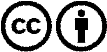 ¡Se desea la distribución y reprocesamiento con atribución! Sin embargo, el material no puede presentarse fuera de contexto.
Con las instituciones financiadas con dinero público está prohibido el uso sin consulta.Las infracciones pueden ser perseguidas.